24.10.2022Химмаш, ремонт ограждения на кольце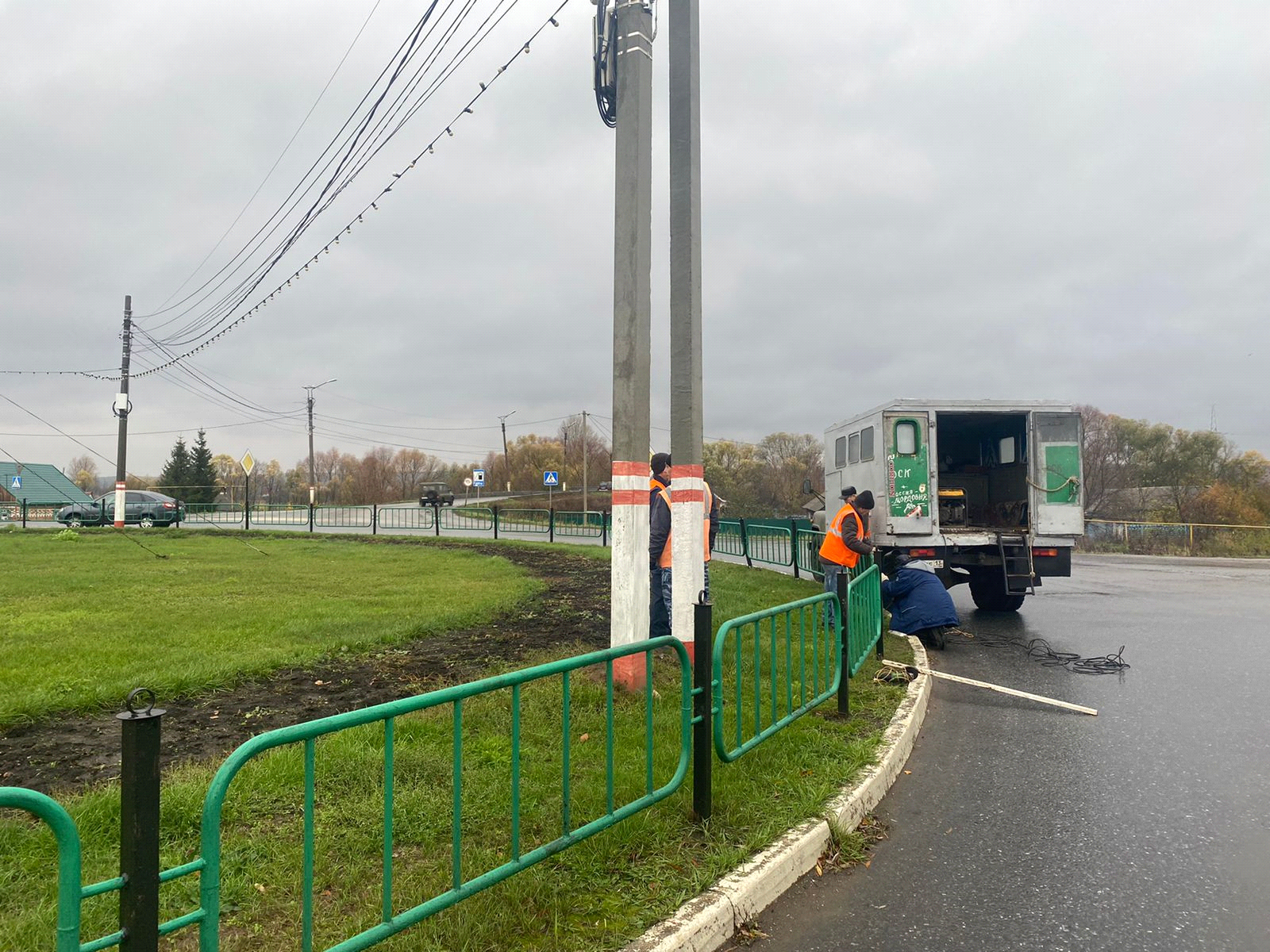 